SWEDISH COLLEGE OF ENGINEERING & TECHNOLOGY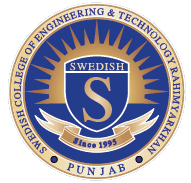 RAHIM YAR KHANB.Sc. Electrical/Electronic EngineeringSession: 2010-14 Term: 6thDepartment of Electrical EngineeringCourse Title: 		Digital Signal Processing (ES-321) Course Supervisor:   	Engr. M Asif MunirCredit Hours: 		3+1Text Book: John G. Proakis et al. “Digital Signal Processing- Principles, Algorithms and Applications” 4th EditionSessional Marks Evaluation Procedure:Conduction of Quizzes on Weekly basisConduction of Assignment and Viva-voce on Monthly basis Week-Wise Course Break-upWeekCourse DescriptionWeek  1Chapter: 01) Introduction 1.1 Introduction: Signal, systems and Processing      1.1.1 Basic Elements of a Digital Signal Processing system       1.1.2 Advantages of Digital over Analog Signal Processing1.2 Classification of Signals       1.2.1 Multichannel and Multidimensional Signals         1.2.2 Continuous Time Versus Discrete Signals           1.2.3  Continuous-Valued Versus Discrete-Valued Signals           1.2.4  Deterministic Versus Random Signals   1.3 The Concept Frequency in Continuous-Time and Discrete-Time Signals 1.3.1 Continuous-Time Sinusoidal Signals        1.3.2 Discrete-Time Sinusoidal SignalsHarmonically Related Complex Exponentials(Examples + Related End Problems of Medium Level Complexity)Week  1Chapter: 01) Introduction 1.1 Introduction: Signal, systems and Processing      1.1.1 Basic Elements of a Digital Signal Processing system       1.1.2 Advantages of Digital over Analog Signal Processing1.2 Classification of Signals       1.2.1 Multichannel and Multidimensional Signals         1.2.2 Continuous Time Versus Discrete Signals           1.2.3  Continuous-Valued Versus Discrete-Valued Signals           1.2.4  Deterministic Versus Random Signals   1.3 The Concept Frequency in Continuous-Time and Discrete-Time Signals 1.3.1 Continuous-Time Sinusoidal Signals        1.3.2 Discrete-Time Sinusoidal SignalsHarmonically Related Complex Exponentials(Examples + Related End Problems of Medium Level Complexity)Week  21.4 Analog to Digital and Digital to Analog Conversion      1.4.1 Sampling of Analog Signals      1.4.2 Sampling Theorem      1.4.3 Quantization of Continuous-Amplitude Signals      1.4.4 Quantization of Sinusoidal Signals      1.4.5 Coding of Quantized Samples      1.4.6 Digital to Analog Conversion      1.4.7 Analysis of Digital Signals and Systems Versus(Examples + Related End Problems of Medium Level Complexity)Week  3Chapter:2)  Discrete Time Signals and systems 2.1 Discrete-Time Signals   2.1.1 Some Elementary Discrete Time signals    2.1.2 Classification of Discrete Time Signals    2.2.3 Simple Manipulations of Discrete-Time Signals 2.2 Discrete-Time Systems    2.2.1 Input-Output Description of Systems   2.2.2 Block Diagram representation of Discrete-Time Systems   (Examples + Related End Problems of Medium Level Complexity)Week  42.2.3 Classification of Discrete Time Systems   2.2.4 Interconnections of Discrete-Time Systems2.3 Analysis of Discrete-Time Linear Time Invariant systems   2.3.1 Techniques for Analysis of Linear Systems   2.3.2 Resolution of a Discrete Time Signal into Impulses   2.3.3 Response of LTI Systems to Arbitrary Inputs: The Convolution Sum   2.3.4 Properties of Convolution and The Interconnection of LTI Systems (Examples + Related End Problems of Medium Level Complexity)Week  5   2.3.5 Causal Linear Time Invariant Systems   2.3.6 Stability of Linear Time Invariant System   2.3.7  Systems with Finite Duration And Infinite Duration Impulse Response2.4 Discrete-Time Systems Described by Difference Equations     2.4.1 Recursive and Non-recursive Discrete-Time Systems     2.4.2 Linear time Invariant Systems Characterized by Constant Coefficient      Difference Equations      2.4.3 solution of Linear Constant Coefficient Difference Equations (Examples + Related End Problems of Medium Level Complexity)Week  6     2.4.4 The Impulse Response of a Linear Time Invariant Recursive System   2.5 Implementation of Discrete Time Systems    2.5.1 Structure for Realization of LTI Systems    2.5.2 Recursive and Non-recursive Realization of FIR Systems Systems2.6 Correlation of Discrete Time Signals     2.6.1 Cross correlation and Autocorrelation Sequences    2.6.2 Properties of the Cross-correlation and Autocorrelation Sequences  (Examples + Related End Problems of Medium Level Complexity)Week 7-8    2.6.3 Correlation of Periodic Sequences    2.6.4 Input-Output Correlation Sequences(Examples + Related End Problems of Medium Level Complexity)Chapter:3)  Z-Transform and Its Applications to The Analysis to LTI Systems3.1 The Z-Transform      3.1.1 The Direct Z Transform      3.1.2 The Inverse Z Transform3.2 Properties of Z-transform3.6 The One-Sided Z Transform3.6.1 Definition and Properties3.6.2 Solution of Difference Equations3.6.3 Response of Pole-Zero Systems with Nonzero Initial Conditions(Examples + Related End Problems of Medium Level Complexity)Review of SyllabusMIDTERM EXAM                                                                  MIDTERM EXAM                                                                  